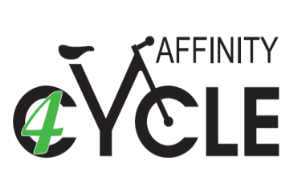 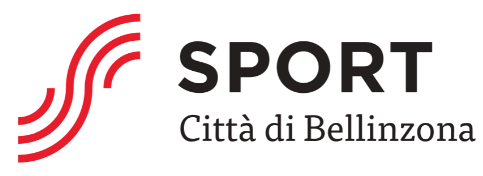 HYDROBIKEPiscina Coperta Bellinzona, Via Brunari 210 settembre 2018 – 19 maggio 2019Orario:              Lunedì				    08.30  -   09.15  Durata              Martedì		   	    40’	    18.00  -   18.40   		            Giovedì                         		    08.45  -   09.30                  Venerdì			    19.00  -   19.45       Possibilità di abbonamenti stagionali	   Possibilità di abbonamenti combinati con indoor cycling    Iscrizione obbligatoria:   Elena Leoni-Pelli   tel. 079 379 17 41   mail: affinity4cycle@gmail.com anche fb   sito:   www.affinity4cycle.ch     A4C riconosciuta dalle casse malati. Certificato QualiCert.1 LEZIONI5 LEZIONI10 LEZIONI20 LEZIONICHF 25.00CHF 120.00CHF 220.00CHF 380.00